9 октября для детей 2 младшей группы №2 организован праздник «Здравствуй. Детский сад!».У ребят это первый праздник, новые впечатления и встреча с персонажами из мультфильма «Фиксики». Дети путешествовали «на поезде» по станциям. Они пели песню про детский сад, рассказывали стихотворения, играли в игру «Мишка-лежебока», танцевали танец с игрушками, «Мишка с куклой», вместе с Фиксиками дети играли в мяч. В конце праздника детям дали воздушные шарики и конфеты.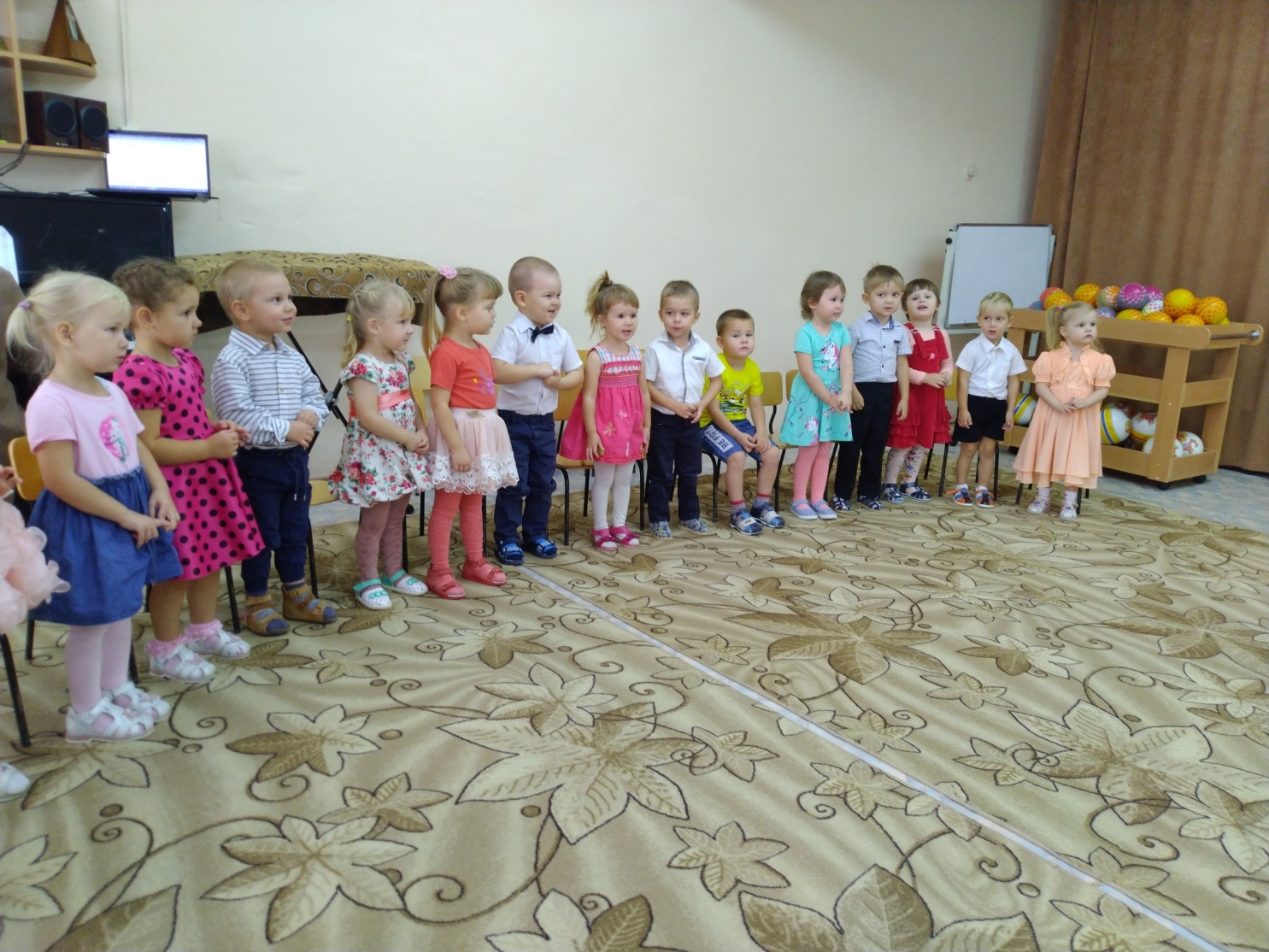 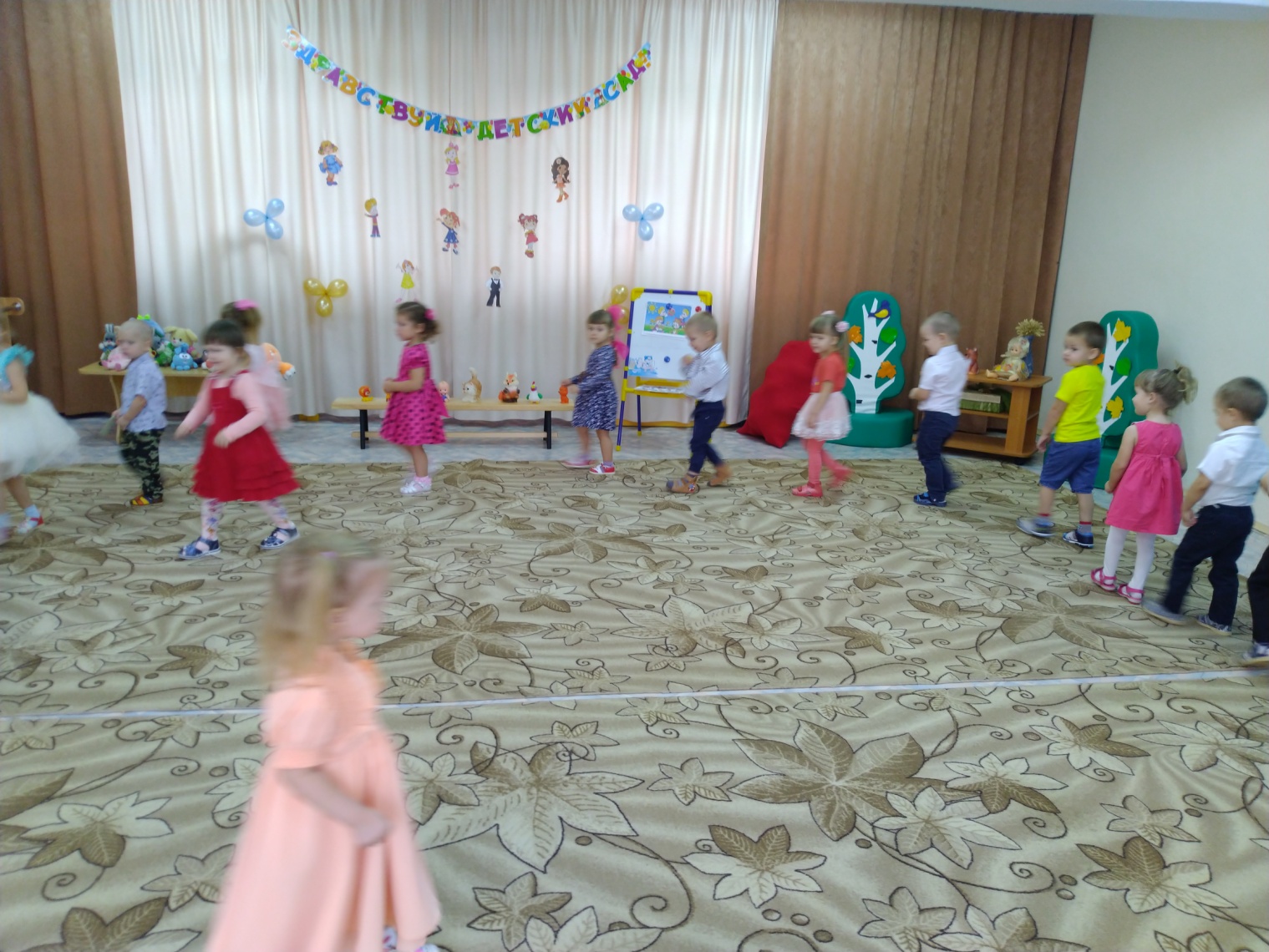 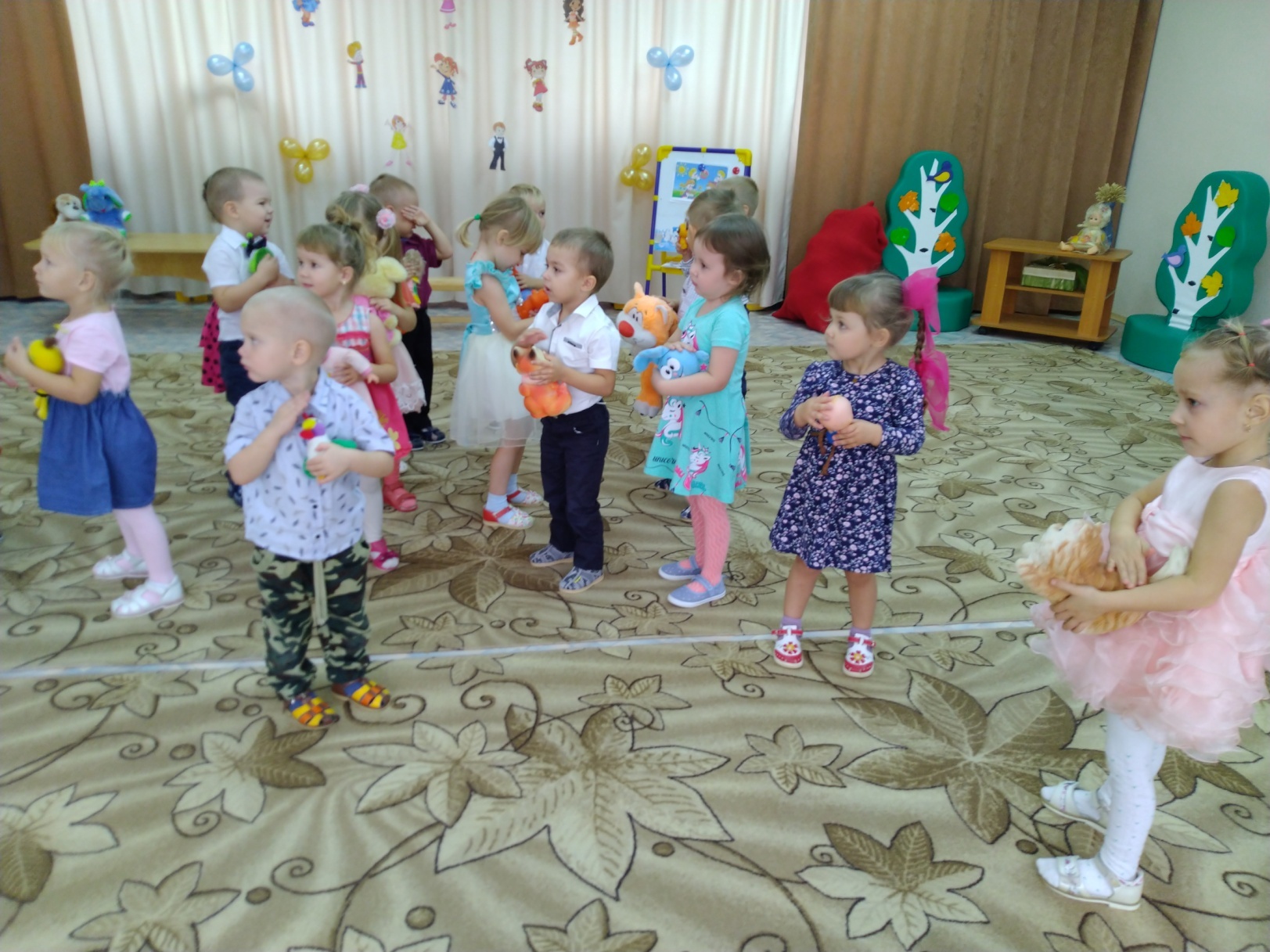 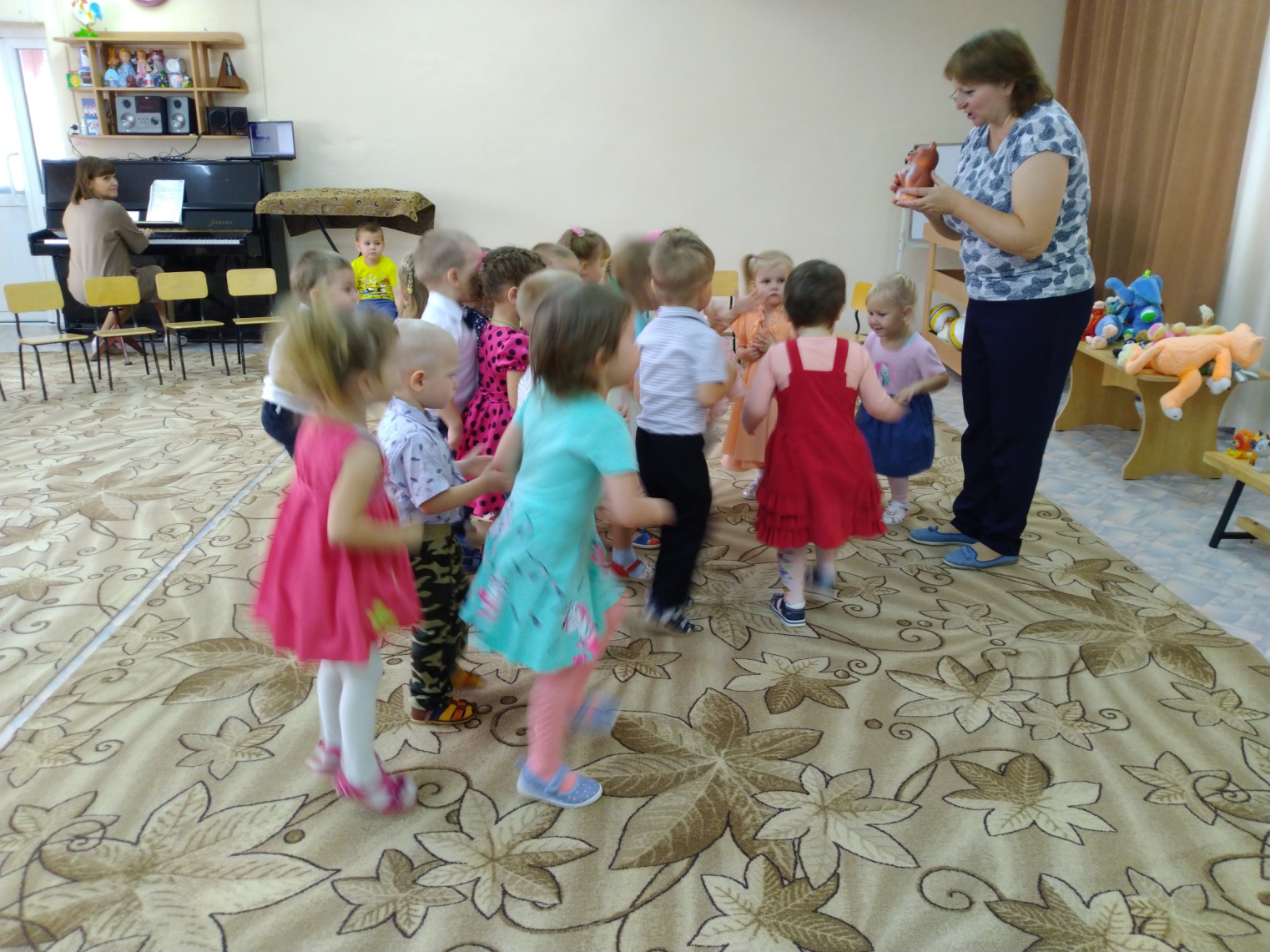 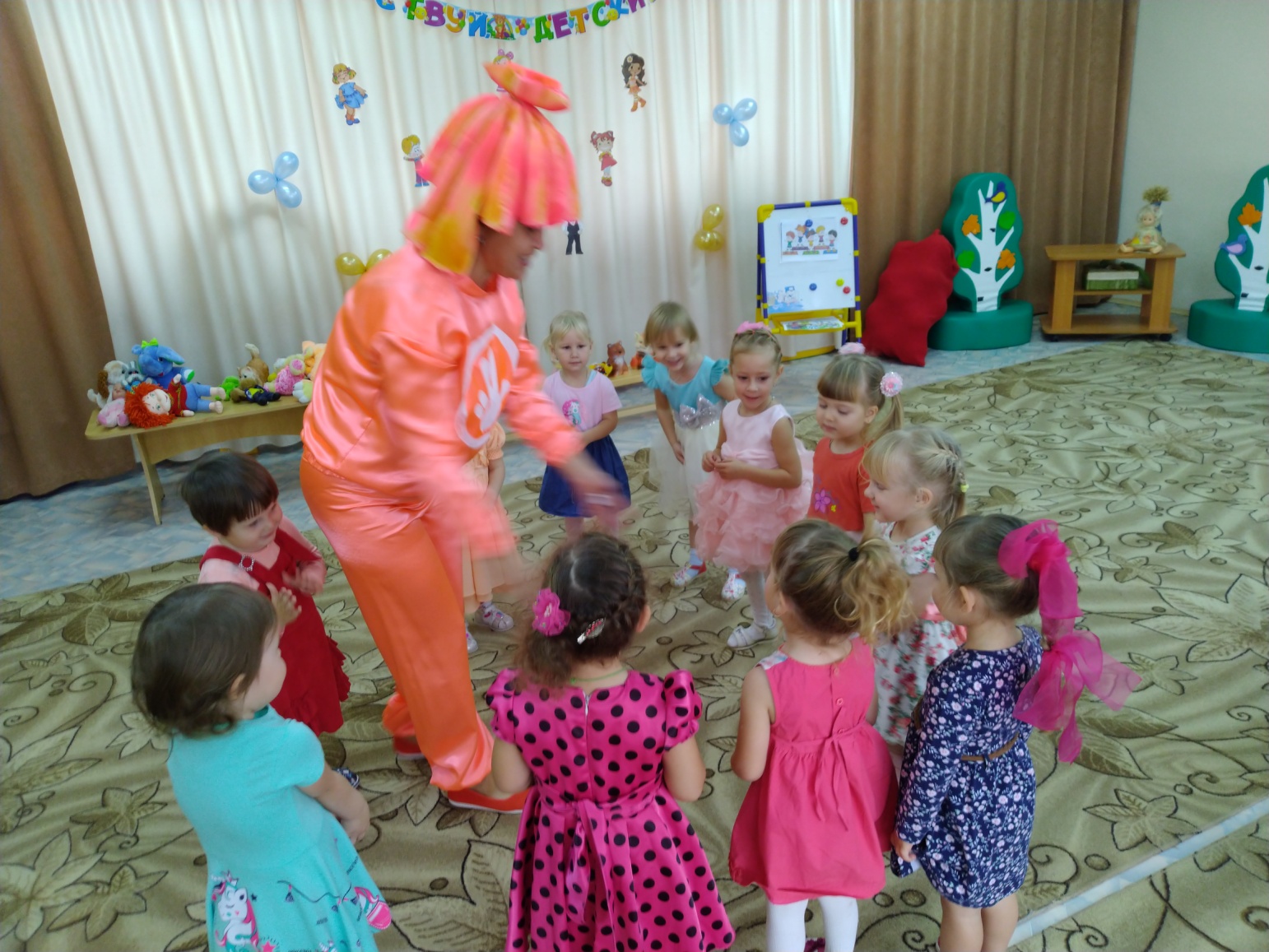 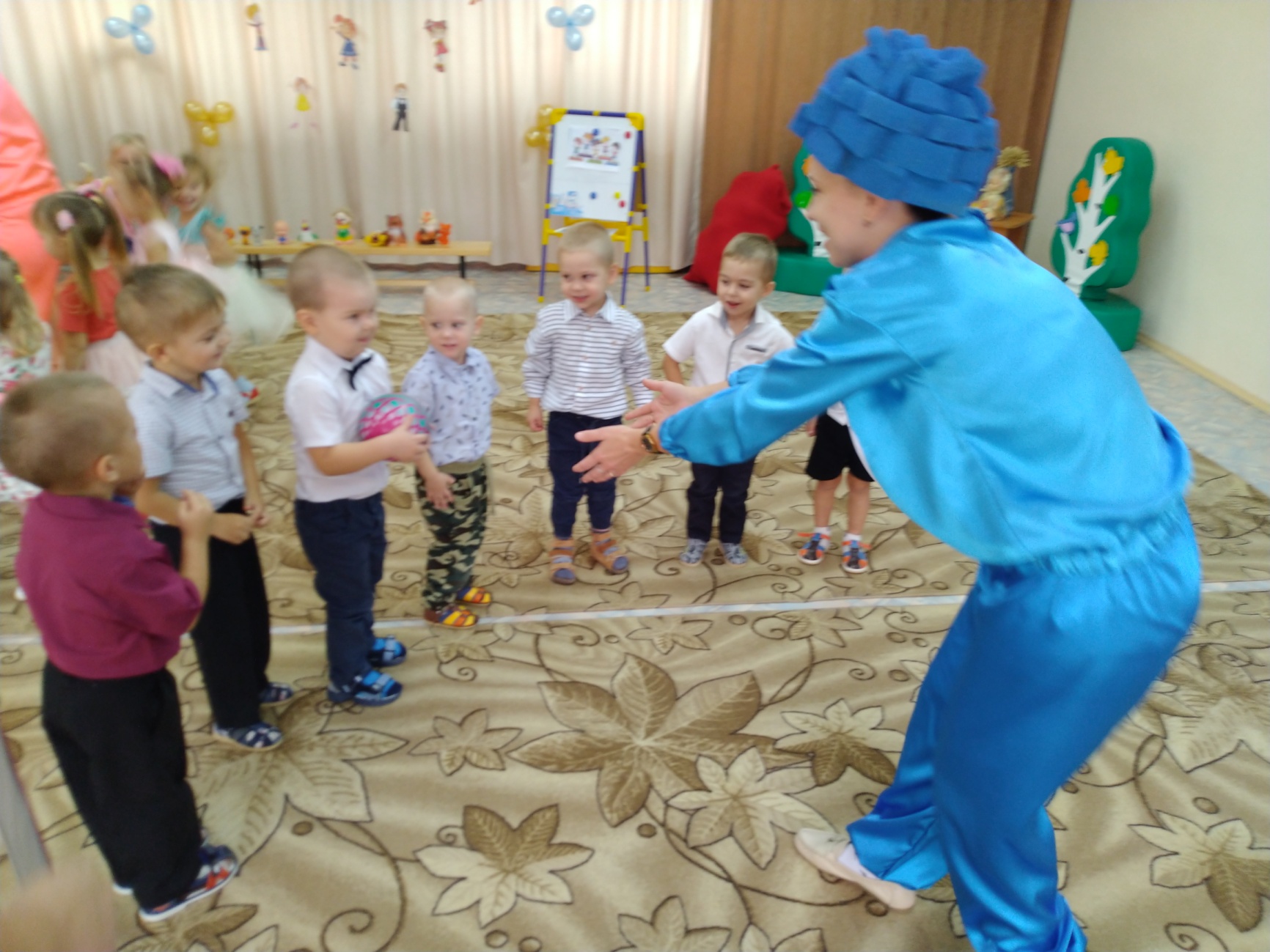 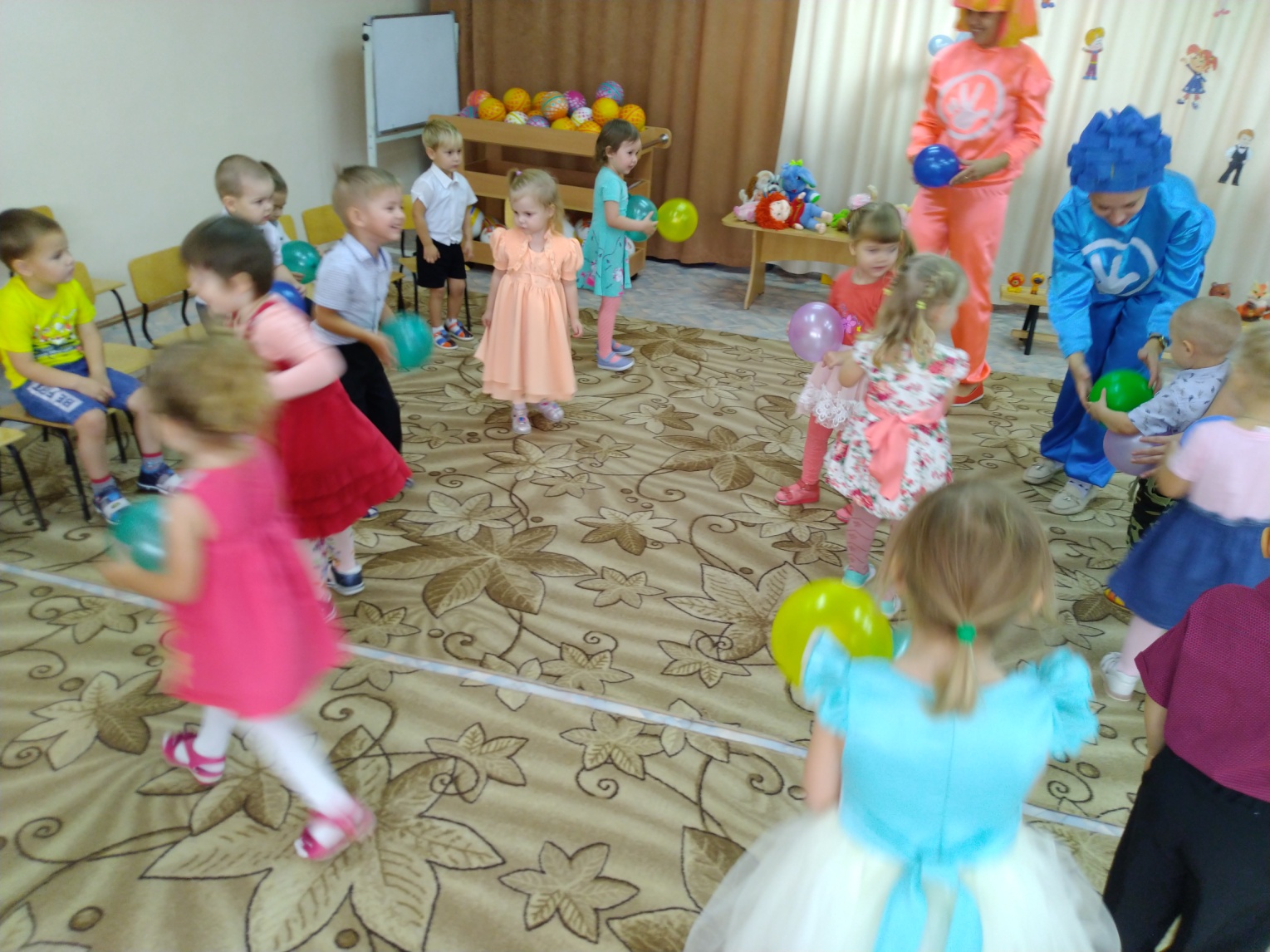 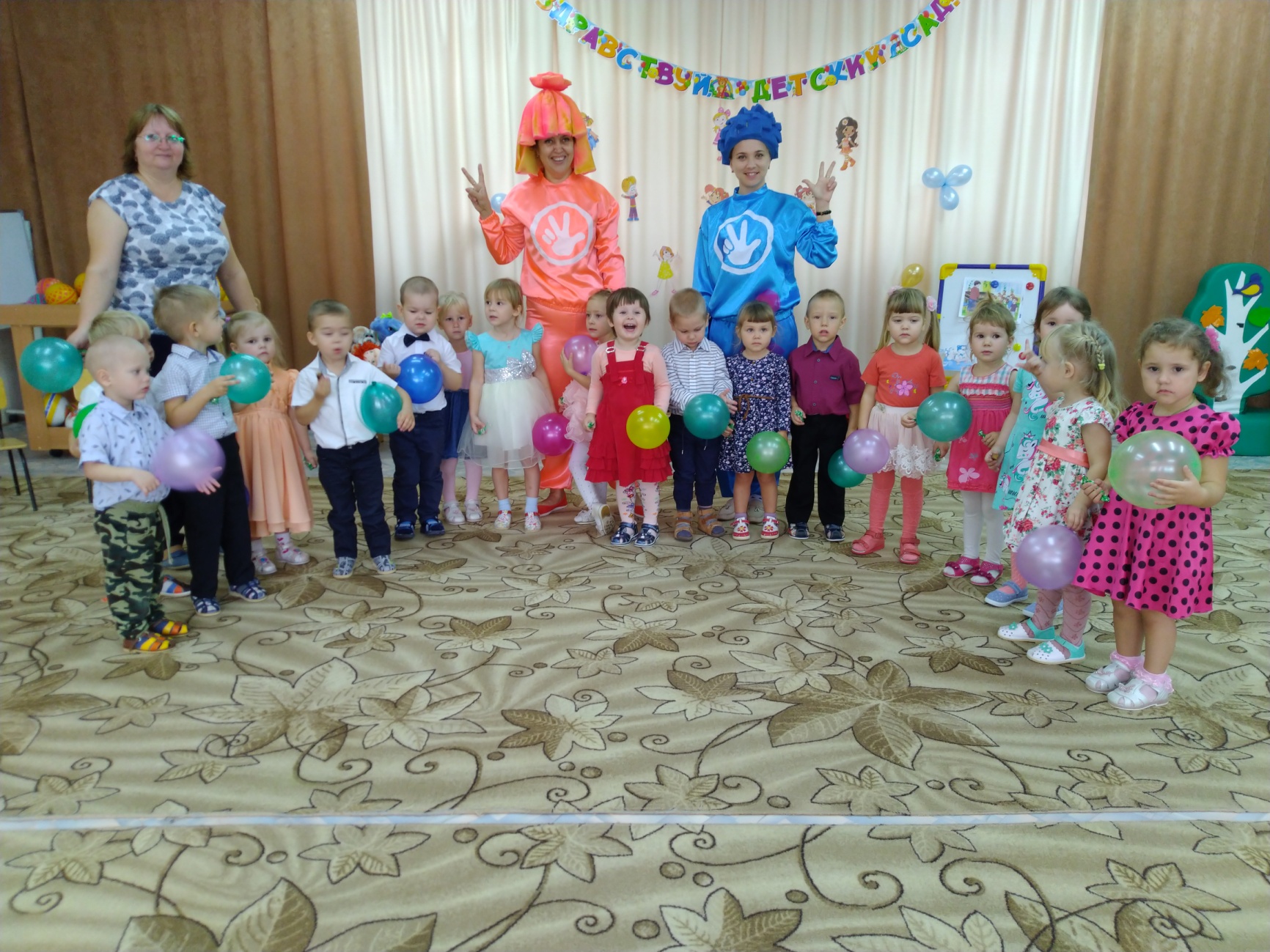 